L'AEPN dans les médias en 2016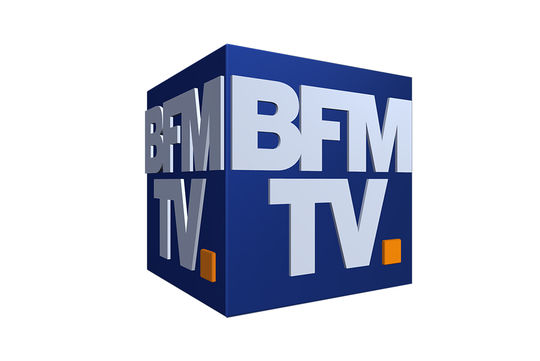 L'AEPN est fréquemment invitée et intervient notamment (entre autres) régulièrement sur BFM-TV, FRANCE 24, RMC, FRANCE INFO, SUD RADIO ainsi que de nombreuses autres chaines en France et à l'étranger.Voici quelques-unes des interventions de l'AEPN dans la presse cette année.
      PASSAGES TV         BFM TV : Interview intitulée "Si c'est une bombe H, elle n'est pas très au point" de Bruno Comby le 6 janvier 2016 pour le journal d’information de BFM-TV, concernant la reprise des essais nucléaires militaires par la Corée du Nord (2 minutes). Voir : https://www.youtube.com/watch?v=AmHZUU-NATw 
RMC-DECOUVERTE et BFM TV : Interview de Bruno Comby pour le journal d’information de Jean-Jacques Bourdin sur les déclarations favorables de Ségolène Royal concernant les extensions de prolongation de 10 ans pour le fonctionnement des centrales nucléaires en France. Interview faite le 28 février 2016 et diffusée le 29 février 2016 entre 6h et 9h aux informations (6 minutes). Ecouter l’interview ici : http://www.ecolo.org/documents/documents_in_french/Interview-Bruno-Comby-pour-RMC-26-02-2016.m4aBFM TV : Interview de Bruno Comby pour le journal d’information Week-End Direct, du dimanche 28 février 2016, présenté par François Gapihan à 23h sur les déclarations favorables au nucléaire de Ségolène Royal et concernant les différentes catégories d’écologistes (6 minutes). Voir l’interview ici :  http://www.bfmtv.com/mediaplayer/video/nucleaire-segolene-royal-prete-a-prolonger-de-10-ans-la-duree-de-vie-des-centrales-22-765264.htmlBFM TV : Interview de Bruno Comby le 2 mars 2016 concernant le recours en justice de Corinne Lepage contre la centrale nucléaire du Bugey (10 minutes enregistrées le 2 mars diffusées le 3 mars 2016).BFM TV : Interview de Bruno Comby le 4 mars 2016 à 18h20 par Olivier Truchot à propos de la demande de fermeture de Fessenheim http://www.bfmtv.com/mediaplayer/video/fessenheim-l-allemagne-exige-la-fermeture-de-la-centrale-nucleaire-769417.html FRANCE 24 : Débat de 40 minutes à l’occasion du 5 ème anniversaire de l’accident de Fukushima, Bruno Comby avec Renaud Abord de Chatillon et Reiko Hasegawa sur France 24 le vendredi 9 mars 2016HINKLEY POINT sur FRANCE 24 (en anglais, première partie, 16 minutes) : http://www.france24.com/en/20160308-debate-nuclear-energy-france-fukushima-energy-part-oneHINKLEY POINT sur FRANCE 24 (en anglais, deuxième partie, 26 minutes) : http://www.france24.com/en/20160308-debate-nuclear-energy-france-fukushima-energy-part-twoARTE : Le 26 avril 2016 (30 ème anniversaire de Tchernobyl) dans l’émission « 28 minutes » animée par Elisabeth QUIN, débat de Bruno Comby avec Michèle Rivasi (eurodéputée EELV) et Elie Cohen (économiste) sur le thème « L’Etat a t’il encore les moyens de garantir la sécurité nucléaire ? » (28 minutes). https://www.youtube.com/watch?v=0Yk8i3ZWW0Y http://www.liberation.fr/direct/element/au-menu-de-28-minutes_35996/FRANCE 24 :  Dans l’émission « The Debate »  le 26 avril 2016 (30 ème anniversaire de Tchernobyl) animée par François Picard, débat avec Tania (cinéaste Russe) et Cyril Cormier (chargé des questions d’énergie chez Greenpeace) sur la sécurité nucléaire en France. Voir l’émission :http://www.france24.com/en/20160426-debate-chernobyl-ukraine-nuclear-power-envergy-france-hollande-part-one https://www.youtube.com/watch?v=AXaX11RHCNk&feature=youtu.beBFM TV : Interview par téléphone de Bruno Comby par Edouard Blervac le 24 mai 2016 à 23h diffusée le 25 mai entre 5h et 8h dans la matinale sur les menaces de la CGT de blocage des centrales nucléaires en France (2 minutes). Voir :http://www.bfmtv.com/planete/centrales-nucleaires-en-greve-quelles-consequences-977074.html http://bfmbusiness.bfmtv.com/emploi/la-cgt-vote-une-greve-reconductible-dans-les-centrales-nucleaires-979523.htmlLCI : Interview à Houilles de Bruno Comby par Hubert Coster le 25 mai 2016 à 13h diffusée le jour-même concernant les menaces de la CGT de blocage des centrales nucléaires en France (2 minutes).M6 : Interview de Bruno Comby le 25 mai 2016, enregistrée à Houilles, diffusée au JT à 19h45 le jour-même (une minute).BFM TV : Interview en direct de Bruno Comby sur le plateau de BFM TV à Issy les Moulineaux le 26 mai dans le "NON STOP" (informations télévisées) entre 9h15 et 9h40 sur les menaces de la CGT de blocage des centrales nucléaires en France (5 minutes en direct).TELEVISION RUSSE : interview le 1er juin 2016 pour la télévision russe sur l’énergie et l’écologie.GIGATV : interview pour la télévision bolivienne le 1er juin 2016 sur l’énergie et l’écologie (15 minutes).FORBES : interview TV en anglais pour FORBES TV, enregistrée à Moscou le 1er juin 2016 (10 minutes).JT FRANCE 3 (NATIONAL) : Interview diffusée le mardi 7 mai 2016 sur la maison zéro énergie de Bruno Comby à Houilles, pour le JT du soir « Le 19-20 » de France 3 (3 h de tournage, 2 minutes au JT). Vous pouvez revoir cette émission qui présente les principes novateurs du siège social de l'AEPN :  http://www.ecolo.org/photos/maison_ecolo/Maison-ecolo-Bruno-FR3-JT-19-20-du-7-juin-2016.mov 
     PASSAGES RADIO     RMC : passage aux informations de 20h pour les information sur la Corée du Nord (test bombe à hydrogène) le mercredi 6 janvier 2016 (5 minutes). RMC : Interview de Bruno Comby pour le journal d’information de Jean-Jacques Bourdin entre 6h et 9h (matinale) sur les déclarations favorables de Ségolène Royal concernant les extensions de prolongation de 10 ans pour le fonctionnement des centrales nucléaires en France. Interview faite le 28 février 2016 et diffusée le 29 février 2016 entre 6h et 9h aux informations du matin  (6 minutes). Ecouter l’interview ici : http://www.ecolo.org/documents/documents_in_french/Interview-Bruno-Comby-pour-RMC-26-02-2016.m4a SUD-RADIO : interview de 4 minutes le 9 mars 2016 sur Fukushima. SUD-RADIO : débat le 10 mars 2016 avec Stephane Lhomme et Dimitri Pavlenko dans l’émission le GRAND REFERENDUM sur le thème de l’avenir du nucléaire après Fukushima (35 minutes). RADIO CLASSIQUE : interview d’Eric Legrand pour les informations du matin (diffusion nationale sur le réseau grandes ondes) sur la sécurité des centrales nucléaires face au terrorisme (après les attentats du matin en Belgique) – interview faite le mardi 22 mars 2016 et diffusée le mercredi 23 mars le matin (1 minute). RADIO-FRANCE (MOUV) : interview radiophonique de Bruno Comby par Augustin Arrivé à l’occasion du 30 ème anniversaire de Tchernobyl dans la matinale de 7h à 8h (deux fois 1 minute). http://www.ecolo.org/articles/articles.in.french/Radio-France-Mouv-26-Avril-2016-nucl-surete-1.mp3 http://www.ecolo.org/articles/articles.in.french/Radio-France-Mouv-26-Avril-2016-nucl-surete-2.mp3 RMC INFOS : Jean-Jacques BOURDIN : interview de Bruno Comby par telephone le 25 4 2016 pour les informations du matin du 26 avril 2016 d’une durée de 5 minutes, au sujet de la sécurité nucléaire en France, pour le 30 ème anniversaire de Tchernobyl dans le cadre des informations du matin sur RMC (LA MATINALE DE JEAN-JACQUES BOURDIN). Les spots d’information sont diffusés à chaque heure ronde ou heure ronde +30 minutes entre 6h et 9h. Ecouter l’interview complète ici : http://www.ecolo.org/media/articles/articles.in.french/RMC-Bourdin-30eme-aniiv-Tchernob-26-04-2016.m4a http://rmc.bfmtv.com/emission/tchernobyl-30-ans-apres-nous-n-avons-pas-tire-de-lecon-de-cette-catastrophe-969749.html RMC-INFOS : Interview par téléphone de Bruno Comby le 24 mai 2016 à 23h diffusée le 25 mai entre 5h et 8h dans la matinale sur le blocage des centrales nucléaires en France par la CGT (2 minutes). FRANCE INFO/ FRANCE MUSIQUE : Interview par téléphone de Bruno Comby enregistrée par téléphone le 25 mai 2016 vers 16h30 et diffusée le jour-même au journal d’information. SUD RADIO : Interview par téléphone de Bruno Comby par Estelle Henri pour les informations du jeudi 26 mai 2016, diffusions multiples aux journaux d’information entre 5h et 9h du matin (1 minute). RADIO CANADA : interview de Bruno Comby par Richard Massicotte enregistrée le jeudi 26 mai 2016 et diffusée le dimanche 29 mai 2016 sur le thème de la sieste, en réponse à la question d’une auditirce, Madame Suzanne Joubert, sur la sieste et les personnes âgées qui somnolent après un repas (10 minutes). RADIO NATIONALE BOLIVIENNE : interview pour la radio bolivienne le 1er juin 2016 sur l’énergie et l’écologie (15 minutes). RTL : sur le thème de la sieste dans les différents peuples du monde, avec Flavie Flament, mardi 5 juillet de 15h à 16h. FRANCE CULTURE : débat d’une heure dans l’émission « Science Publique » sur l’énergie avec Jacques Treiner, Patrick Criqui, Bernard Laponche et Jean-Jacques Delfour vendredi 17 juin de 16h à 17h http://www.franceculture.fr/emissions/science-publique/la-bataille-du-nucleaire-aura-t-elle-lieu-en-france 
     ARTICLES DE PRESSE    DECISIONS DURABLES : interview de Bruno Comby par Alain Grumberg le 25 avril 2016, article intitulé « L’EPR, une source d’énergie écologique et économique » : http://www.ecolo.org/media/articles/articles.in.french/Article-decisions-durables-avril-2016.docx MYANMAR TIMES (ASIA) : interview de Bruno Comby pour ce journal asiatique sur l’avenir du nucléaire dans le monde, interview du 30 mai 2016 pour publication dans la version papier du quotidien.WIRTSCHAFTS BLATT (AUSTRIA) : interview pour ce journal autrichien sur l’avenir de l’énergie nucléaire dans le monde, interview faite par Bruno Comby le 30 mai 2016.BISNIS ENERGIA (INDONESIA) : interview pour ce journal industriel sur l’avenir de l’énergie nucléaire dans le monde, interview faite par Bruno Comby le 30 mai 2016. http://industri.bisnis.com/read/20160530/44/552760/iaea-negara-berkembang-perlu-perhatikan-keselamatan-energi-nuklir JADROVA ENERGIA (RUSSIA) : l’AEPN est citée trois fois au 2 ème et 3 ème paragraphes de cet article publié le 3 juin 2016 intitulé « Na Atomexpe sa upevňovali vzťahy medzi ruským a slovenským jadrovým sektorom”. Quotes from this article : "Variable sources such as wind and sun are welcome and helpful, but provide only small amounts of intermittent energy. Only nuclear energy is clean, safe, permanently available and cheap enough to power our major cities, industries and households by the millions ». "What makes it so exceptional is the factor one million : 1 gram of uranium can produce as much energy as one ton of oil »,  said Comby in the debate. Voir l'article en Russe :http://energia.dennikn.sk/dolezite/jadrova-energia/na-atomexpe-sa-upevnovali-vztahy-medzi-ruskym-a-slovenskym-jadrovym-biznisom/20311/ARABIE SAOUDITE : interview de Bruno Comby le 30 mai 2016 pour un magazine saoudien national sur l’avenir du nucléaire dans le monde (article à paraître).SPUTNIK NEWS (agence de presse Russe) : article sur le nucléaire et l’environnement intitulé ”The Lessons of Chernobyl and Fukushima” mis en ligne le 20 mai 2016 citant l’AEPN : “wind and solar power plants will fail to do the job » «To produce as much as one modern nuclear reactor you need to line up [windmills] from Genova in Italy to Barcelona in Spain, three per kilometer, you have to respect a 300 meter space between each of them, and they are 150 meters-wide. This, of course, will not be good for the environment. Solar energy can also help, and it should be developed, especially for hot water production… But solar energy cannot come close to producing the amounts of energy to fuel our modern civilization.» Read more here : http://sputniknews.com/radio/20160520/1039955682/lessons-of-chernobyl-and-fukushima.html BELARUS NEWS (BIELORUSSIE) : interview de Bruno Comby faite le 30 mai 2016 pour un article sur le nucléaire, l’avenir du secteur énergétique et les avantages écologiques du nucléaire. Voir l’article intitulé " 3+ reactors in compliance with post-Fukushima requirements” :http://eng.belta.by/society/view/rosatom-3-reactors-in-compliance-with-post-fukushima-requirements-91705-2016/FREE PRESS JOURNAL (INDIA) : interview de Bruno Comby le 30 mai 2016 sur les avantages écologiques de l’énergie nucléaire, pour ce journal national à fort tirage en Inde. Le nucléaire y est présenté comme « the best solution » ainsi que « compact, abundant and cheap enough ». Voir l’article intitulé « Nuclear plant vendors improving designs to raise safety standards” :http://www.freepressjournal.in/world/n-plant-vendors-improving-designs-to-raise-safety-standards/861292